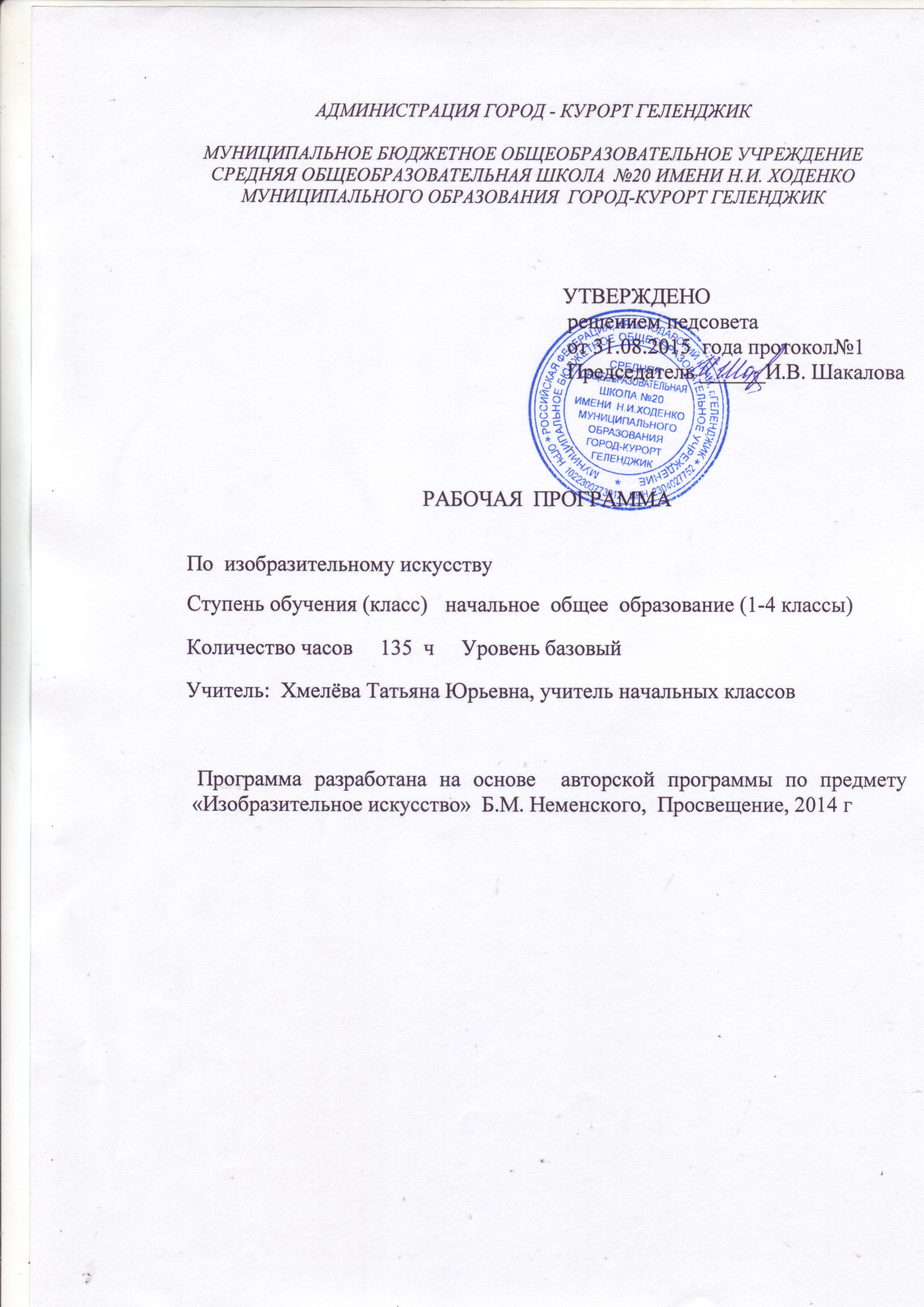  Пояснительная запискаРабочая программа по изобразительному искусству для 1-4 классов разработана на основе ФГОС НОО, основной образовательной программы МБОУ СОШ№20 имени Н.И. Ходенко, примерной программы по  изобразительному искусству, авторской программы по предмету «Изобразительное искусство»  для 1–4 классов       Б.М. Неменского УМК «Школа России», 2014 гЦель учебного предмета «Изобразительное искусство» в общеобразовательной школе — формирование художественной культуры учащихся как неотъемлемой части культуры духовной, т. е. культуры мироотношений, выработанных поколениями. Эти ценности как высшие ценности человеческой цивилизации, накапливаемые искусством, должны быть средством очеловечения, формирования нравственно-эстетической отзывчивости на прекрасное и безобразное в жизни и искусстве, т. е. зоркости души ребенка. II. Общая характеристика учебного предметаКурс разработан как целостная система введения в художественную культуру и включает в себя на единой основе изучение всех основных видов пространственных (пластических) искусств: изобразительных — живопись, графика, скульптура; конструктивных — архитектура, дизайн; различных видов декоративно-прикладного искусства, народного искусства — традиционного крестьянского и народных промыслов, а также постижение роли   художника  в синтетических (экранных) искусствах — искусстве книги, театре, кино и т.д. Они изучаются в контексте взаимодействия с другими искусствами, а также в контексте конкретных связей с жизнью общества и человека. Систематизирующим методом является выделение трех основных видов художественной деятельности для визуальных пространственных искусств: —  изобразительная художественная деятельность;—  декоративная художественная деятельность;—  конструктивная художественная деятельность.Три способа художественного освоения действительности — изобразительный, декоративный и конструктивный — в начальной школе выступают для детей в качестве хорошо им понятных, интересных и доступных видов художественной деятельности: изображение, украшение, постройка. Необходимо иметь в виду, что в начальной школе три вида художественной деятельности представлены в игровой форме как Братья-Мастера Изображения, Украшения и Постройки. Они помогают вначале структурно членить, а значит, и понимать деятельность искусств в окружающей жизни, более глубоко осознавать искусство. Основные виды учебной деятельности — практическая художественно-творческая деятельность ученика и восприятие красоты окружающего мира и произведений искусства.Практическая художественно-творческая деятельность (ребенок выступает в роли художника) и деятельность по восприятию искусства (ребенок выступает в роли зрителя, осваивая опыт художественной культуры) имеют творческий характер. Учащиеся осваивают различные художественные материалы (гуашь и акварель, карандаши, мелки, уголь, пастель, пластилин, глина, различные виды бумаги, ткани, природные материалы), инструменты (кисти, стеки, ножницы и т. д.), а также художественные техники (аппликация, коллаж, монотипия, лепка, бумажная пластика и др.)Восприятие произведений искусства предполагает развитие специальных навыков, развитие чувств, а также овладение образным языком искусства. Особым видом деятельности учащихся является выполнение творческих проектов и презентаций. Развитие художественно-образного мышления учащихся строится на единстве двух его основ: развитие наблюдательности, т.е. умения вглядываться в явления жизни, и развитие фантазии, т. е. способности на основе развитой наблюдательности строить художественный образ, выражая свое отношение к реальности.Программа «Изобразительное искусство» предусматривает чередование уроков индивидуального практического творчества учащихся и уроков коллективной творческой деятельности.Художественная деятельность школьников на уроках находит разнообразные формы выражения: изображение на плоскости и в объеме (с натуры, по памяти, по представлению); декоративная и конструктивная работа; восприятие явлений действительности и произведений искусства; обсуждение работ товарищей, результатов коллективного творчества и индивидуальной работы на уроках; изучение художественного наследия; подбор иллюстративного материала к изучаемым темам; прослушивание музыкальных и литературных произведений (народных, классических, современных).Художественные знания, умения и навыки являются основным средством приобщения к художественной культуре. III. Место учебного предмета  в учебном планеСогласно учебного плана МБОУ СОШ№20 имени Н.И. Ходенко  на изучение учебного предмета «Изобразительное искусство» отводится один  час в неделю во всех классах начальной школы.  Общий  объём учебного времени на изучение предмета «Изобразительное искусство»  составляет 135 часов. В 1 классе- 33 часа; во 2-4 классе по 34 чТаблица тематического распределения количества часовТы IV. Ценностные ориентиры содержания учебного предметаПриоритетная цель художественного образования в школе—духовно-нравственное развитие ребенка, т. е. формирование у него качеств, отвечающих представлениям об истинной человечности, о доброте и культурной полноценности в восприятии мира. Культуросозидающая роль программы состоит также в воспитании гражданственности и патриотизма. Прежде всего ребенок постигает искусство своей Родины, а потом знакомиться с искусством других народов. В основу программы положен принцип «от родного порога в мир общечеловеческой культуры». Россия — часть многообразного и целостного мира. Ребенок шаг за шагом открывает многообразие культур разных народов и ценностные связи, объединяющие всех людей планеты. Природа и жизнь являются базисом формируемого мироотношения,   интереса к внутреннему миру человека, способности углубления в себя, осознания своих внутренних переживаний. Это является залогом развития способности сопереживания.Любая тема по искусству должна быть не просто изучена, а прожита, т.е. пропущена через чувства ученика, а это возможно лишь в деятельностной форме, в форме личного творческого опыта. Только тогда, знания и умения по искусству становятся личностно значимыми, связываются с реальной жизнью и эмоционально окрашиваются, происходит развитие личности ребенка, формируется его ценностное отношение к миру.Особый характер художественной информации нельзя адекватно передать словами. Эмоционально-ценностный, чувственный опыт, выраженный в искусстве, можно постичь только через собственное переживание — проживание художественного образа в форме художественных действий. Для этого необходимо освоение художественно-образного языка, средств художественной выразительности. Развитая способность к эмоциональному уподоблению — основа эстетической отзывчивости. В этом особая сила и своеобразие искусства: его содержание должно быть присвоено ребенком как собственный чувственный опыт. На этой основе происходит развитие чувств, освоение художественного опыта поколений и эмоционально-ценностных критериев жизни.V. Личностные, метапредметные и предметные результаты освоения учебного предмета.В результате изучения курса «Изобразительное искусство» в начальной школе должны быть достигнуты определенные результаты. Личностные результаты отражаются в индивидуальных качественных свойствах учащихся, которые они должны приобрести в процессе освоения учебного предмета по программе «Изобразительное искусство»:чувство гордости за культуру и искусство Родины, своего народа;уважительное отношение к культуре и искусству других народов нашей страны и мира в целом;понимание особой роли культуры и  искусства в жизни общества и каждого отдельного человека;сформированность эстетических чувств, художественно-творческого мышления, наблюдательности и фантазии;сформированность эстетических потребностей — потребностей в общении с искусством, природой, потребностей в творческом  отношении к окружающему миру, потребностей в самостоятельной практической творческой деятельности;овладение навыками коллективной деятельности в процессе совместной творческой работы в команде одноклассников под руководством учителя;умение сотрудничать с товарищами в процессе совместной деятельности, соотносить свою часть работы с общим замыслом;умение обсуждать и анализировать собственную  художественную деятельность  и работу одноклассников с позиций творческих задач данной темы, с точки зрения содержания и средств его выражения. Метапредметные результаты характеризуют уровень сформированности  универсальных способностей учащихся, проявляющихся в познавательной и практической творческой деятельности:овладение умением творческого видения с позиций художника, т.е. умением сравнивать, анализировать, выделять главное, обобщать;овладение умением вести диалог, распределять функции и роли в процессе выполнения коллективной творческой работы;использование средств информационных технологий для решения различных учебно-творческих задач в процессе поиска дополнительного изобразительного материала, выполнение творческих проектов отдельных упражнений по живописи, графике, моделированию и т.д.;умение планировать и грамотно осуществлять учебные действия в соответствии с поставленной задачей, находить варианты решения различных художественно-творческих задач;умение рационально строить самостоятельную творческую деятельность, умение организовать место занятий;осознанное стремление к освоению новых знаний и умений, к достижению более высоких и оригинальных творческих результатов.Предметные результаты характеризуют опыт учащихся в художественно-творческой деятельности, который приобретается и закрепляется в процессе освоения учебного предмета: знание видов художественной деятельности: изобразительной (живопись, графика, скульптура), конструктивной (дизайн и архитектура), декоративной (народные и прикладные виды искусства);знание основных видов и жанров пространственно-визуальных искусств;понимание образной природы искусства; эстетическая оценка явлений природы, событий окружающего мира;применение художественных умений, знаний и представлений в процессе выполнения художественно-творческих работ;способность узнавать, воспринимать, описывать и эмоционально оценивать несколько великих произведений русского и мирового искусства;умение обсуждать и анализировать произведения искусства, выражая суждения о содержании, сюжетах и выразительных средствах;усвоение названий ведущих художественных музеев России и художественных музеев своего региона; умение видеть проявления визуально-пространственных искусств в окружающей жизни: в доме, на улице, в театре, на празднике;способность использовать в художественно-творческой деятельности различные художественные материалы и художественные техники;  способность передавать в художественно-творческой деятельности характер, эмоциональные состояния и свое отношение к природе, человеку, обществу;умение компоновать на плоскости листа и в объеме задуманный художественный образ;освоение умений применять в художественно—творческой  деятельности основ цветоведения, основ графической грамоты;овладение  навыками  моделирования из бумаги, лепки из пластилина, навыками изображения средствами аппликации и коллажа;умение характеризовать и эстетически оценивать разнообразие и красоту природы различных регионов нашей страны; умение рассуждать о многообразии представлений о красоте у народов мира, способности человека в самых разных природных условиях создавать свою самобытную художественную культуру; изображение в творческих работах  особенностей художественной культуры разных (знакомых по урокам) народов, передача особенностей понимания ими красоты природы, человека, народных традиций;умение узнавать и называть, к каким художественным культурам относятся предлагаемые (знакомые по урокам) произведения изобразительного искусства и традиционной культуры;способность эстетически, эмоционально воспринимать красоту городов, сохранивших исторический облик, — свидетелей нашей истории;умение  объяснять значение памятников и архитектурной среды древнего зодчества для современного общества;выражение в изобразительной деятельности своего отношения к архитектурным и историческим ансамблям древнерусских городов; умение приводить примеры произведений искусства, выражающих красоту мудрости и богатой духовной жизни, красоту внутреннего  мира человекVI. Содержание курса    1 класс       ТЫ ИЗОБРАЖАЕШЬ, УКРАШАЕШЬ И СТРОИШЬ (33ч)Ты учишься изображать (9 ч)Изображения всюду вокруг нас. Мастер Изображения учит видеть.  Изображать можно пятном.  Изображать можно в объеме. Изображать можно линией. Разноцветные краски. Изображать можно и то, что невидимо (настроение). Художники и зрители (обобщение темы).Ты украшаешь (8 ч)Мир полон украшений. Цветы. Красоту нужно уметь замечать.  Узоры на крыльях. Ритм пятен. Красивые рыбы. Монотипия. Украшения птиц. Объемная аппликация.  Узоры, которые создали люди.  Как украшает себя человек. Мастер Украшения помогает сделать праздник (обобщение темы).Ты строишь (11 ч)Постройки в нашей жизни. Дома бывают разными. Домики, которые построила природа. Дом снаружи и внутри. Строим город. Все имеет свое строение. Строим вещи. Город, в котором мы живем (обобщение темы).Изображение, украшение, постройка всегда помогают друг другу (5 ч)Три Брата-Мастера всегда трудятся вместе.  Праздник весны. Сказочная страна. Времена года. Здравствуй, лето! Урок любования (обобщение темы).2 класс                 ИСКУССТВО И ТЫ  (34ч)Как и чем работает художник (8 ч)Три основных цвета — желтый, красный, синий. Белая и черная краски. Пастель и цветные мелки, акварель, их выразительные возможности. Выразительные возможности аппликации. Выразительные возможности графических материалов. Выразительность материалов для работы в объеме. Выразительные возможности бумаги. Неожиданные материалы (обобщение темы).Реальность и фантазия (7 ч)Изображение и реальность. Изображение и фантазия. Украшение и реальность. Украшение и фантазия. Постройка и реальность. Постройка и фантазия.Братья-Мастера Изображения, Украшения и Постройки всегда работают вместе (обобщение темы).О чём говорит искусство (11ч)Изображение природы в различных состояниях. Изображение характера животных. Изображение характера человека: женский образ. Изображение характера человека: мужской образ. Образ человека в скульптуре.  Человек и его украшения.  О чем говорят украшения. Образ здания. В изображении, украшении, постройке человек выражает свои чувства, мысли, настроение, свое отношение к миру (обобщение темы).Как говорит искусство (8 ч)Теплые и холодные цвета. Борьба теплого и холодного. Тихие и звонкие цвета.Что такое ритм линий? Характер линий. Ритм пятен. Пропорции выражают характер.Ритм линий и пятен, цвет, пропорции — средства выразительности. Обобщающий урок года.3 класс                ИСКУССТВО  ВОКРУГ  НАС (34ч)Искусство в твоем доме (8 ч)Твои игрушки. Посуда у тебя дома. Обои и шторы у тебя дома. Мамин платок.Твои книжки. Открытки. Труд художника для твоего дома (обобщение темы).Искусство на улицах твоего города (7 ч.)Памятники архитектуры. Парки, скверы, бульвары. Ажурные ограды.  Волшебные фонари.  Витрины. Удивительный транспорт. Труд художника на улицах    твоего города (села) (обобщение темы).Художник и зрелище (11 ч)Художник в цирке.  Художник в театре. Театр кукол. Маски. Афиша и плакат. Праздник в городе. Школьный карнавал (обобщение темы).Художник и музей (8 ч)Музей в жизни города. Картина — особый мир. Картина – пейзаж. Картина-портрет. Картина-натюрморт. Картины исторические и бытовые. Скульптура в музее и на улице. Художественная выставка (обобщение темы).4 класс                                             КАЖДЫЙ НАРОД — ХУДОЖНИК (ИЗОБРАЖЕНИЕ, УКРАШЕНИЕ, ПОСТРОЙКА В ТВОРЧЕСТВЕ НАРОДОВ ВСЕЙ ЗЕМЛИ) ( 34ч)Истоки родного искусства (8 ч)Пейзаж родной земли. Деревня — деревянный мир. Красота человека.Народные праздники (обобщение темы).Древние города нашей Земли (7 ч)Родной угол. Древние соборы. Города Русской земли. Древнерусские воины-защитники.  Новгород. Псков. Владимир и Суздаль. Москва. Узорочье теремов. Пир в теремных палатах (обобщение темы).Каждый народ — художник (11 ч)Страна восходящего солнца. Образ художественной культуры Японии.Народы гор и степей. Города в пустыне. Древняя Эллада. Европейские города Средневековья. Многообразие художественных культур в мире (обобщение темы)Искусство объединяет народы (8 ч)Материнство.  Мудрость старости.  Сопереживание.  Герои-защитники. Юность и надежды. Искусство народов мира (обобщение темы).VII.Тематическое планирование с определением основных видов учебной деятельности обучающихся.VIII. Описание материально-технического обеспечения образовательного процессаСОГЛАСОВАНО			                      СОГЛАСОВАНОПротокол заседания ШМО		                   Заместитель директора по УР  учителей начальных  классов                               ___________ С.Н. Калганова№ ____   от «_____» _____ 2014 г_____________________________                        «____» ________ 2014 г№п/пРазделы, темыКоличество часовКоличество часовКоличество часовКоличество часовКоличество часовКоличество часов№п/пРазделы, темыАвторская программаРабочая программаРабочая  программапо классамРабочая  программапо классамРабочая  программапо классамРабочая  программапо классам№п/пРазделы, темыАвторская программаРабочая программа1 кл.2кл3 кл.4кл.1Ты изображаешь, украшаешь и строишь1.1Ты учишься изображать91.2Ты укра Ты Ты украшаешь81.3Ты строишь Ты строишь111.4Изображение, украшение, постройка всегда помогают друг другу.52 Искусство и ты2.1Чем и как работают художники.82.2Реальность и фантазия.72.3О чем говорит искусство.112.4Как говорит искусство.83 Искусство вокруг нас3.1Искусство в твоем доме.83.2Искусство на улицах твоего города.73.3Художник и зрелище.113.4Художник и музей.84Каждый народ- художник( изображение, украшение, постройка в творчестве народов всей страны)4.1Истоки родного искусства.84.2Древние города нашей Земли.74.3Каждый народ – художник.114.4Искусство объединяет народы.8 Итого13513533343434Содержание курсаТематическое планированиеКоличество часовКоличество часовКоличество часовКоличество часовХарактеристика деятельности обучающихсяСодержание курсаТематическое планирование1 кл.2 кл.3 кл.4 кл.Характеристика деятельности обучающихсяТЫ ИЗОБРАЖАЕШЬ, УКРАШАЕШЬ И СТРОИШЬ ТЫ ИЗОБРАЖАЕШЬ, УКРАШАЕШЬ И СТРОИШЬ 33уважительно относиться к культуре и искусству других народов нашей страны и мира в целом;понимать особую роль культуры и  искусства в жизни общества и каждого отдельного человека;развивать эстетические чувства, художественно-творческое мышление, наблюдательность и фантазию;овладевать навыками коллективной деятельности в процессе совместной творческой работы в команде одноклассников под руководством учителя;сотрудничать с товарищами в процессе совместной деятельности, соотносить свою часть работы с общим замыслом;обсуждать и анализировать собственную  художественную деятельность  и работу одноклассников с позиций творческих задач данной темы, с точки зрения содержания и средств его выражения. сравнивать, анализировать, выделять главное, обобщать;вести диалог, распределять функции и роли в процессе выполнения коллективной творческой работы;использовать средства информационных технологий для решения различных учебно-творческих задач в процессе поиска дополнительного изобразительного материала, планировать и грамотно осуществлять учебные действия в соответствии с поставленной задачей, находить варианты решения различных художественно-творческих задач;рационально строить самостоятельную творческую деятельность, умение организовать место занятий;стремиться к освоению новых знаний и умений, к достижению более высоких и оригинальных творческих результатов.узнавать виды художественной деятельностизнать основные виды и жанры пространственно-визуальных искусств;понимать образы природы искусства; давать эстетическую оценку явлений природы, событий окружающего мира;обсуждать и анализировать произведения искусства, выражая суждения о содержании, сюжетах и выразительных средствах;усваивать названия ведущих художественных музеев России и художественных музеев своего региона; видеть проявления визуально-пространственных искусств в окружающей жизни: в доме, на улице, в театре, на празднике;использовать в художественно-творческой деятельности различные художественные материалы и художественные техники;  передавать в художественно-творческой деятельности характер, эмоциональные состояния и свое отношение к природе, человеку, обществу;компоновать на плоскости листа и в объёме задуманный художественный образ;применять в художественно—творческой  деятельности основ цветоведения, основ графической грамоты;овладение  навыками  моделирования из бумаги, лепки из пластилина, навыками изображения средствами аппликации и коллажа;характеризовать и эстетически оценивать разнообразие и красоту природы различных регионов нашей страны; рассуждать о многообразии представлений о красоте у народов мира узнавать и называть, к каким художественным культурам относятся предлагаемые произведения изобразительного искусства и традиционной культуры;воспринимать красоту городов, сохранивших исторический облик, — свидетелей нашей истории;объяснять значение памятников и архитектурной среды древнего зодчества для современного общества;выражать в изобразительной деятельности своё отношение к архитектурным и историческим ансамблям древнерусских городов; Ты учишься изображать Изображения всюду вокруг нас. Мастер Изображения учит видеть.  Изображать можно пятном.  Изображать можно в объеме. Изображать можно линией. Разноцветные краски. Изображать можно и то, что невидимо (настроение). Художники и зрители (обобщение темы).Ты учишься изображать Изображения всюду вокруг нас. Мастер Изображения учит видеть.  Изображать можно пятном.  Изображать можно в объеме. Изображать можно линией. Разноцветные краски. Изображать можно и то, что невидимо (настроение). Художники и зрители (обобщение темы).9уважительно относиться к культуре и искусству других народов нашей страны и мира в целом;понимать особую роль культуры и  искусства в жизни общества и каждого отдельного человека;развивать эстетические чувства, художественно-творческое мышление, наблюдательность и фантазию;овладевать навыками коллективной деятельности в процессе совместной творческой работы в команде одноклассников под руководством учителя;сотрудничать с товарищами в процессе совместной деятельности, соотносить свою часть работы с общим замыслом;обсуждать и анализировать собственную  художественную деятельность  и работу одноклассников с позиций творческих задач данной темы, с точки зрения содержания и средств его выражения. сравнивать, анализировать, выделять главное, обобщать;вести диалог, распределять функции и роли в процессе выполнения коллективной творческой работы;использовать средства информационных технологий для решения различных учебно-творческих задач в процессе поиска дополнительного изобразительного материала, планировать и грамотно осуществлять учебные действия в соответствии с поставленной задачей, находить варианты решения различных художественно-творческих задач;рационально строить самостоятельную творческую деятельность, умение организовать место занятий;стремиться к освоению новых знаний и умений, к достижению более высоких и оригинальных творческих результатов.узнавать виды художественной деятельностизнать основные виды и жанры пространственно-визуальных искусств;понимать образы природы искусства; давать эстетическую оценку явлений природы, событий окружающего мира;обсуждать и анализировать произведения искусства, выражая суждения о содержании, сюжетах и выразительных средствах;усваивать названия ведущих художественных музеев России и художественных музеев своего региона; видеть проявления визуально-пространственных искусств в окружающей жизни: в доме, на улице, в театре, на празднике;использовать в художественно-творческой деятельности различные художественные материалы и художественные техники;  передавать в художественно-творческой деятельности характер, эмоциональные состояния и свое отношение к природе, человеку, обществу;компоновать на плоскости листа и в объёме задуманный художественный образ;применять в художественно—творческой  деятельности основ цветоведения, основ графической грамоты;овладение  навыками  моделирования из бумаги, лепки из пластилина, навыками изображения средствами аппликации и коллажа;характеризовать и эстетически оценивать разнообразие и красоту природы различных регионов нашей страны; рассуждать о многообразии представлений о красоте у народов мира узнавать и называть, к каким художественным культурам относятся предлагаемые произведения изобразительного искусства и традиционной культуры;воспринимать красоту городов, сохранивших исторический облик, — свидетелей нашей истории;объяснять значение памятников и архитектурной среды древнего зодчества для современного общества;выражать в изобразительной деятельности своё отношение к архитектурным и историческим ансамблям древнерусских городов; Ты украшаешь Мир полон украшений. Цветы. Красоту нужно уметь замечать.  Узоры на крыльях. Ритм пятен. Красивые рыбы. Монотипия. Украшения птиц. Объемная аппликация.  Узоры, которые создали люди.  Как украшает себя человек. Мастер Украшения помогает сделать праздник (обобщение темы).Ты украшаешь Мир полон украшений. Цветы. Красоту нужно уметь замечать.  Узоры на крыльях. Ритм пятен. Красивые рыбы. Монотипия. Украшения птиц. Объемная аппликация.  Узоры, которые создали люди.  Как украшает себя человек. Мастер Украшения помогает сделать праздник (обобщение темы).8уважительно относиться к культуре и искусству других народов нашей страны и мира в целом;понимать особую роль культуры и  искусства в жизни общества и каждого отдельного человека;развивать эстетические чувства, художественно-творческое мышление, наблюдательность и фантазию;овладевать навыками коллективной деятельности в процессе совместной творческой работы в команде одноклассников под руководством учителя;сотрудничать с товарищами в процессе совместной деятельности, соотносить свою часть работы с общим замыслом;обсуждать и анализировать собственную  художественную деятельность  и работу одноклассников с позиций творческих задач данной темы, с точки зрения содержания и средств его выражения. сравнивать, анализировать, выделять главное, обобщать;вести диалог, распределять функции и роли в процессе выполнения коллективной творческой работы;использовать средства информационных технологий для решения различных учебно-творческих задач в процессе поиска дополнительного изобразительного материала, планировать и грамотно осуществлять учебные действия в соответствии с поставленной задачей, находить варианты решения различных художественно-творческих задач;рационально строить самостоятельную творческую деятельность, умение организовать место занятий;стремиться к освоению новых знаний и умений, к достижению более высоких и оригинальных творческих результатов.узнавать виды художественной деятельностизнать основные виды и жанры пространственно-визуальных искусств;понимать образы природы искусства; давать эстетическую оценку явлений природы, событий окружающего мира;обсуждать и анализировать произведения искусства, выражая суждения о содержании, сюжетах и выразительных средствах;усваивать названия ведущих художественных музеев России и художественных музеев своего региона; видеть проявления визуально-пространственных искусств в окружающей жизни: в доме, на улице, в театре, на празднике;использовать в художественно-творческой деятельности различные художественные материалы и художественные техники;  передавать в художественно-творческой деятельности характер, эмоциональные состояния и свое отношение к природе, человеку, обществу;компоновать на плоскости листа и в объёме задуманный художественный образ;применять в художественно—творческой  деятельности основ цветоведения, основ графической грамоты;овладение  навыками  моделирования из бумаги, лепки из пластилина, навыками изображения средствами аппликации и коллажа;характеризовать и эстетически оценивать разнообразие и красоту природы различных регионов нашей страны; рассуждать о многообразии представлений о красоте у народов мира узнавать и называть, к каким художественным культурам относятся предлагаемые произведения изобразительного искусства и традиционной культуры;воспринимать красоту городов, сохранивших исторический облик, — свидетелей нашей истории;объяснять значение памятников и архитектурной среды древнего зодчества для современного общества;выражать в изобразительной деятельности своё отношение к архитектурным и историческим ансамблям древнерусских городов; Ты строишь Постройки в нашей жизни. Дома бывают разными. Домики, которые построила природа. Дом снаружи и внутри. Строим город. Все имеет свое строение. Строим вещи. Город, в котором мы живем (обобщение темы).Ты строишь Постройки в нашей жизни. Дома бывают разными. Домики, которые построила природа. Дом снаружи и внутри. Строим город. Все имеет свое строение. Строим вещи. Город, в котором мы живем (обобщение темы).11уважительно относиться к культуре и искусству других народов нашей страны и мира в целом;понимать особую роль культуры и  искусства в жизни общества и каждого отдельного человека;развивать эстетические чувства, художественно-творческое мышление, наблюдательность и фантазию;овладевать навыками коллективной деятельности в процессе совместной творческой работы в команде одноклассников под руководством учителя;сотрудничать с товарищами в процессе совместной деятельности, соотносить свою часть работы с общим замыслом;обсуждать и анализировать собственную  художественную деятельность  и работу одноклассников с позиций творческих задач данной темы, с точки зрения содержания и средств его выражения. сравнивать, анализировать, выделять главное, обобщать;вести диалог, распределять функции и роли в процессе выполнения коллективной творческой работы;использовать средства информационных технологий для решения различных учебно-творческих задач в процессе поиска дополнительного изобразительного материала, планировать и грамотно осуществлять учебные действия в соответствии с поставленной задачей, находить варианты решения различных художественно-творческих задач;рационально строить самостоятельную творческую деятельность, умение организовать место занятий;стремиться к освоению новых знаний и умений, к достижению более высоких и оригинальных творческих результатов.узнавать виды художественной деятельностизнать основные виды и жанры пространственно-визуальных искусств;понимать образы природы искусства; давать эстетическую оценку явлений природы, событий окружающего мира;обсуждать и анализировать произведения искусства, выражая суждения о содержании, сюжетах и выразительных средствах;усваивать названия ведущих художественных музеев России и художественных музеев своего региона; видеть проявления визуально-пространственных искусств в окружающей жизни: в доме, на улице, в театре, на празднике;использовать в художественно-творческой деятельности различные художественные материалы и художественные техники;  передавать в художественно-творческой деятельности характер, эмоциональные состояния и свое отношение к природе, человеку, обществу;компоновать на плоскости листа и в объёме задуманный художественный образ;применять в художественно—творческой  деятельности основ цветоведения, основ графической грамоты;овладение  навыками  моделирования из бумаги, лепки из пластилина, навыками изображения средствами аппликации и коллажа;характеризовать и эстетически оценивать разнообразие и красоту природы различных регионов нашей страны; рассуждать о многообразии представлений о красоте у народов мира узнавать и называть, к каким художественным культурам относятся предлагаемые произведения изобразительного искусства и традиционной культуры;воспринимать красоту городов, сохранивших исторический облик, — свидетелей нашей истории;объяснять значение памятников и архитектурной среды древнего зодчества для современного общества;выражать в изобразительной деятельности своё отношение к архитектурным и историческим ансамблям древнерусских городов; Изображение, украшение, постройка всегда помогают друг другу Три Брата-Мастера всегда трудятся вместе.  Праздник весны. Сказочная страна. Времена года. Здравствуй, лето! Урок любования (обобщение темы).ИСКУССТВО И ТЫ  Изображение, украшение, постройка всегда помогают друг другу Три Брата-Мастера всегда трудятся вместе.  Праздник весны. Сказочная страна. Времена года. Здравствуй, лето! Урок любования (обобщение темы).ИСКУССТВО И ТЫ  534уважительно относиться к культуре и искусству других народов нашей страны и мира в целом;понимать особую роль культуры и  искусства в жизни общества и каждого отдельного человека;развивать эстетические чувства, художественно-творческое мышление, наблюдательность и фантазию;овладевать навыками коллективной деятельности в процессе совместной творческой работы в команде одноклассников под руководством учителя;сотрудничать с товарищами в процессе совместной деятельности, соотносить свою часть работы с общим замыслом;обсуждать и анализировать собственную  художественную деятельность  и работу одноклассников с позиций творческих задач данной темы, с точки зрения содержания и средств его выражения. сравнивать, анализировать, выделять главное, обобщать;вести диалог, распределять функции и роли в процессе выполнения коллективной творческой работы;использовать средства информационных технологий для решения различных учебно-творческих задач в процессе поиска дополнительного изобразительного материала, планировать и грамотно осуществлять учебные действия в соответствии с поставленной задачей, находить варианты решения различных художественно-творческих задач;рационально строить самостоятельную творческую деятельность, умение организовать место занятий;стремиться к освоению новых знаний и умений, к достижению более высоких и оригинальных творческих результатов.узнавать виды художественной деятельностизнать основные виды и жанры пространственно-визуальных искусств;понимать образы природы искусства; давать эстетическую оценку явлений природы, событий окружающего мира;обсуждать и анализировать произведения искусства, выражая суждения о содержании, сюжетах и выразительных средствах;усваивать названия ведущих художественных музеев России и художественных музеев своего региона; видеть проявления визуально-пространственных искусств в окружающей жизни: в доме, на улице, в театре, на празднике;использовать в художественно-творческой деятельности различные художественные материалы и художественные техники;  передавать в художественно-творческой деятельности характер, эмоциональные состояния и свое отношение к природе, человеку, обществу;компоновать на плоскости листа и в объёме задуманный художественный образ;применять в художественно—творческой  деятельности основ цветоведения, основ графической грамоты;овладение  навыками  моделирования из бумаги, лепки из пластилина, навыками изображения средствами аппликации и коллажа;характеризовать и эстетически оценивать разнообразие и красоту природы различных регионов нашей страны; рассуждать о многообразии представлений о красоте у народов мира узнавать и называть, к каким художественным культурам относятся предлагаемые произведения изобразительного искусства и традиционной культуры;воспринимать красоту городов, сохранивших исторический облик, — свидетелей нашей истории;объяснять значение памятников и архитектурной среды древнего зодчества для современного общества;выражать в изобразительной деятельности своё отношение к архитектурным и историческим ансамблям древнерусских городов; Как и чем работает художник Три основных цвета — желтый, красный, синий. Белая и черная краски. Пастель и цветные мелки, акварель, их выразительные возможности. Выразительные возможности аппликации. Выразительные возможности графических материалов. Выразительность материалов для работы в объеме. Выразительные возможности бумаги. Неожиданные материалы (обобщение темы).Как и чем работает художник Три основных цвета — желтый, красный, синий. Белая и черная краски. Пастель и цветные мелки, акварель, их выразительные возможности. Выразительные возможности аппликации. Выразительные возможности графических материалов. Выразительность материалов для работы в объеме. Выразительные возможности бумаги. Неожиданные материалы (обобщение темы).8уважительно относиться к культуре и искусству других народов нашей страны и мира в целом;понимать особую роль культуры и  искусства в жизни общества и каждого отдельного человека;развивать эстетические чувства, художественно-творческое мышление, наблюдательность и фантазию;овладевать навыками коллективной деятельности в процессе совместной творческой работы в команде одноклассников под руководством учителя;сотрудничать с товарищами в процессе совместной деятельности, соотносить свою часть работы с общим замыслом;обсуждать и анализировать собственную  художественную деятельность  и работу одноклассников с позиций творческих задач данной темы, с точки зрения содержания и средств его выражения. сравнивать, анализировать, выделять главное, обобщать;вести диалог, распределять функции и роли в процессе выполнения коллективной творческой работы;использовать средства информационных технологий для решения различных учебно-творческих задач в процессе поиска дополнительного изобразительного материала, планировать и грамотно осуществлять учебные действия в соответствии с поставленной задачей, находить варианты решения различных художественно-творческих задач;рационально строить самостоятельную творческую деятельность, умение организовать место занятий;стремиться к освоению новых знаний и умений, к достижению более высоких и оригинальных творческих результатов.узнавать виды художественной деятельностизнать основные виды и жанры пространственно-визуальных искусств;понимать образы природы искусства; давать эстетическую оценку явлений природы, событий окружающего мира;обсуждать и анализировать произведения искусства, выражая суждения о содержании, сюжетах и выразительных средствах;усваивать названия ведущих художественных музеев России и художественных музеев своего региона; видеть проявления визуально-пространственных искусств в окружающей жизни: в доме, на улице, в театре, на празднике;использовать в художественно-творческой деятельности различные художественные материалы и художественные техники;  передавать в художественно-творческой деятельности характер, эмоциональные состояния и свое отношение к природе, человеку, обществу;компоновать на плоскости листа и в объёме задуманный художественный образ;применять в художественно—творческой  деятельности основ цветоведения, основ графической грамоты;овладение  навыками  моделирования из бумаги, лепки из пластилина, навыками изображения средствами аппликации и коллажа;характеризовать и эстетически оценивать разнообразие и красоту природы различных регионов нашей страны; рассуждать о многообразии представлений о красоте у народов мира узнавать и называть, к каким художественным культурам относятся предлагаемые произведения изобразительного искусства и традиционной культуры;воспринимать красоту городов, сохранивших исторический облик, — свидетелей нашей истории;объяснять значение памятников и архитектурной среды древнего зодчества для современного общества;выражать в изобразительной деятельности своё отношение к архитектурным и историческим ансамблям древнерусских городов; Реальность и фантазия Изображение и реальность. Изображение и фантазия. Украшение и реальность. Украшение и фантазия. Постройка и реальность. Постройка и фантазия.Братья-Мастера Изображения, Украшения и Постройки всегда работают вместе (обобщение темы).Реальность и фантазия Изображение и реальность. Изображение и фантазия. Украшение и реальность. Украшение и фантазия. Постройка и реальность. Постройка и фантазия.Братья-Мастера Изображения, Украшения и Постройки всегда работают вместе (обобщение темы).7уважительно относиться к культуре и искусству других народов нашей страны и мира в целом;понимать особую роль культуры и  искусства в жизни общества и каждого отдельного человека;развивать эстетические чувства, художественно-творческое мышление, наблюдательность и фантазию;овладевать навыками коллективной деятельности в процессе совместной творческой работы в команде одноклассников под руководством учителя;сотрудничать с товарищами в процессе совместной деятельности, соотносить свою часть работы с общим замыслом;обсуждать и анализировать собственную  художественную деятельность  и работу одноклассников с позиций творческих задач данной темы, с точки зрения содержания и средств его выражения. сравнивать, анализировать, выделять главное, обобщать;вести диалог, распределять функции и роли в процессе выполнения коллективной творческой работы;использовать средства информационных технологий для решения различных учебно-творческих задач в процессе поиска дополнительного изобразительного материала, планировать и грамотно осуществлять учебные действия в соответствии с поставленной задачей, находить варианты решения различных художественно-творческих задач;рационально строить самостоятельную творческую деятельность, умение организовать место занятий;стремиться к освоению новых знаний и умений, к достижению более высоких и оригинальных творческих результатов.узнавать виды художественной деятельностизнать основные виды и жанры пространственно-визуальных искусств;понимать образы природы искусства; давать эстетическую оценку явлений природы, событий окружающего мира;обсуждать и анализировать произведения искусства, выражая суждения о содержании, сюжетах и выразительных средствах;усваивать названия ведущих художественных музеев России и художественных музеев своего региона; видеть проявления визуально-пространственных искусств в окружающей жизни: в доме, на улице, в театре, на празднике;использовать в художественно-творческой деятельности различные художественные материалы и художественные техники;  передавать в художественно-творческой деятельности характер, эмоциональные состояния и свое отношение к природе, человеку, обществу;компоновать на плоскости листа и в объёме задуманный художественный образ;применять в художественно—творческой  деятельности основ цветоведения, основ графической грамоты;овладение  навыками  моделирования из бумаги, лепки из пластилина, навыками изображения средствами аппликации и коллажа;характеризовать и эстетически оценивать разнообразие и красоту природы различных регионов нашей страны; рассуждать о многообразии представлений о красоте у народов мира узнавать и называть, к каким художественным культурам относятся предлагаемые произведения изобразительного искусства и традиционной культуры;воспринимать красоту городов, сохранивших исторический облик, — свидетелей нашей истории;объяснять значение памятников и архитектурной среды древнего зодчества для современного общества;выражать в изобразительной деятельности своё отношение к архитектурным и историческим ансамблям древнерусских городов; О чём говорит искусство Изображение природы в различных состояниях. Изображение характера животных. Изображение характера человека: женский образ. Изображение характера человека: мужской образ. Образ человека в скульптуре.  Человек и его украшения.  О чем говорят украшения. Образ здания. В изображении, украшении, постройке человек выражает свои чувства, мысли, настроение, свое отношение к миру (обобщение темы).О чём говорит искусство Изображение природы в различных состояниях. Изображение характера животных. Изображение характера человека: женский образ. Изображение характера человека: мужской образ. Образ человека в скульптуре.  Человек и его украшения.  О чем говорят украшения. Образ здания. В изображении, украшении, постройке человек выражает свои чувства, мысли, настроение, свое отношение к миру (обобщение темы).11уважительно относиться к культуре и искусству других народов нашей страны и мира в целом;понимать особую роль культуры и  искусства в жизни общества и каждого отдельного человека;развивать эстетические чувства, художественно-творческое мышление, наблюдательность и фантазию;овладевать навыками коллективной деятельности в процессе совместной творческой работы в команде одноклассников под руководством учителя;сотрудничать с товарищами в процессе совместной деятельности, соотносить свою часть работы с общим замыслом;обсуждать и анализировать собственную  художественную деятельность  и работу одноклассников с позиций творческих задач данной темы, с точки зрения содержания и средств его выражения. сравнивать, анализировать, выделять главное, обобщать;вести диалог, распределять функции и роли в процессе выполнения коллективной творческой работы;использовать средства информационных технологий для решения различных учебно-творческих задач в процессе поиска дополнительного изобразительного материала, планировать и грамотно осуществлять учебные действия в соответствии с поставленной задачей, находить варианты решения различных художественно-творческих задач;рационально строить самостоятельную творческую деятельность, умение организовать место занятий;стремиться к освоению новых знаний и умений, к достижению более высоких и оригинальных творческих результатов.узнавать виды художественной деятельностизнать основные виды и жанры пространственно-визуальных искусств;понимать образы природы искусства; давать эстетическую оценку явлений природы, событий окружающего мира;обсуждать и анализировать произведения искусства, выражая суждения о содержании, сюжетах и выразительных средствах;усваивать названия ведущих художественных музеев России и художественных музеев своего региона; видеть проявления визуально-пространственных искусств в окружающей жизни: в доме, на улице, в театре, на празднике;использовать в художественно-творческой деятельности различные художественные материалы и художественные техники;  передавать в художественно-творческой деятельности характер, эмоциональные состояния и свое отношение к природе, человеку, обществу;компоновать на плоскости листа и в объёме задуманный художественный образ;применять в художественно—творческой  деятельности основ цветоведения, основ графической грамоты;овладение  навыками  моделирования из бумаги, лепки из пластилина, навыками изображения средствами аппликации и коллажа;характеризовать и эстетически оценивать разнообразие и красоту природы различных регионов нашей страны; рассуждать о многообразии представлений о красоте у народов мира узнавать и называть, к каким художественным культурам относятся предлагаемые произведения изобразительного искусства и традиционной культуры;воспринимать красоту городов, сохранивших исторический облик, — свидетелей нашей истории;объяснять значение памятников и архитектурной среды древнего зодчества для современного общества;выражать в изобразительной деятельности своё отношение к архитектурным и историческим ансамблям древнерусских городов; Как говорит искусство Теплые и холодные цвета. Борьба теплого и холодного. Тихие и звонкие цвета. Что такое ритм линий? Характер линий. Ритм пятен. Пропорции выражают характер.Ритм линий и пятен, цвет, пропорции — средства выразительности. Обобщающий урок года.Как говорит искусство Теплые и холодные цвета. Борьба теплого и холодного. Тихие и звонкие цвета. Что такое ритм линий? Характер линий. Ритм пятен. Пропорции выражают характер.Ритм линий и пятен, цвет, пропорции — средства выразительности. Обобщающий урок года.8уважительно относиться к культуре и искусству других народов нашей страны и мира в целом;понимать особую роль культуры и  искусства в жизни общества и каждого отдельного человека;развивать эстетические чувства, художественно-творческое мышление, наблюдательность и фантазию;овладевать навыками коллективной деятельности в процессе совместной творческой работы в команде одноклассников под руководством учителя;сотрудничать с товарищами в процессе совместной деятельности, соотносить свою часть работы с общим замыслом;обсуждать и анализировать собственную  художественную деятельность  и работу одноклассников с позиций творческих задач данной темы, с точки зрения содержания и средств его выражения. сравнивать, анализировать, выделять главное, обобщать;вести диалог, распределять функции и роли в процессе выполнения коллективной творческой работы;использовать средства информационных технологий для решения различных учебно-творческих задач в процессе поиска дополнительного изобразительного материала, планировать и грамотно осуществлять учебные действия в соответствии с поставленной задачей, находить варианты решения различных художественно-творческих задач;рационально строить самостоятельную творческую деятельность, умение организовать место занятий;стремиться к освоению новых знаний и умений, к достижению более высоких и оригинальных творческих результатов.узнавать виды художественной деятельностизнать основные виды и жанры пространственно-визуальных искусств;понимать образы природы искусства; давать эстетическую оценку явлений природы, событий окружающего мира;обсуждать и анализировать произведения искусства, выражая суждения о содержании, сюжетах и выразительных средствах;усваивать названия ведущих художественных музеев России и художественных музеев своего региона; видеть проявления визуально-пространственных искусств в окружающей жизни: в доме, на улице, в театре, на празднике;использовать в художественно-творческой деятельности различные художественные материалы и художественные техники;  передавать в художественно-творческой деятельности характер, эмоциональные состояния и свое отношение к природе, человеку, обществу;компоновать на плоскости листа и в объёме задуманный художественный образ;применять в художественно—творческой  деятельности основ цветоведения, основ графической грамоты;овладение  навыками  моделирования из бумаги, лепки из пластилина, навыками изображения средствами аппликации и коллажа;характеризовать и эстетически оценивать разнообразие и красоту природы различных регионов нашей страны; рассуждать о многообразии представлений о красоте у народов мира узнавать и называть, к каким художественным культурам относятся предлагаемые произведения изобразительного искусства и традиционной культуры;воспринимать красоту городов, сохранивших исторический облик, — свидетелей нашей истории;объяснять значение памятников и архитектурной среды древнего зодчества для современного общества;выражать в изобразительной деятельности своё отношение к архитектурным и историческим ансамблям древнерусских городов;                ИСКУССТВО  ВОКРУГ  НАС               ИСКУССТВО  ВОКРУГ  НАС34уважительно относиться к культуре и искусству других народов нашей страны и мира в целом;понимать особую роль культуры и  искусства в жизни общества и каждого отдельного человека;развивать эстетические чувства, художественно-творческое мышление, наблюдательность и фантазию;овладевать навыками коллективной деятельности в процессе совместной творческой работы в команде одноклассников под руководством учителя;сотрудничать с товарищами в процессе совместной деятельности, соотносить свою часть работы с общим замыслом;обсуждать и анализировать собственную  художественную деятельность  и работу одноклассников с позиций творческих задач данной темы, с точки зрения содержания и средств его выражения. сравнивать, анализировать, выделять главное, обобщать;вести диалог, распределять функции и роли в процессе выполнения коллективной творческой работы;использовать средства информационных технологий для решения различных учебно-творческих задач в процессе поиска дополнительного изобразительного материала, планировать и грамотно осуществлять учебные действия в соответствии с поставленной задачей, находить варианты решения различных художественно-творческих задач;рационально строить самостоятельную творческую деятельность, умение организовать место занятий;стремиться к освоению новых знаний и умений, к достижению более высоких и оригинальных творческих результатов.узнавать виды художественной деятельностизнать основные виды и жанры пространственно-визуальных искусств;понимать образы природы искусства; давать эстетическую оценку явлений природы, событий окружающего мира;обсуждать и анализировать произведения искусства, выражая суждения о содержании, сюжетах и выразительных средствах;усваивать названия ведущих художественных музеев России и художественных музеев своего региона; видеть проявления визуально-пространственных искусств в окружающей жизни: в доме, на улице, в театре, на празднике;использовать в художественно-творческой деятельности различные художественные материалы и художественные техники;  передавать в художественно-творческой деятельности характер, эмоциональные состояния и свое отношение к природе, человеку, обществу;компоновать на плоскости листа и в объёме задуманный художественный образ;применять в художественно—творческой  деятельности основ цветоведения, основ графической грамоты;овладение  навыками  моделирования из бумаги, лепки из пластилина, навыками изображения средствами аппликации и коллажа;характеризовать и эстетически оценивать разнообразие и красоту природы различных регионов нашей страны; рассуждать о многообразии представлений о красоте у народов мира узнавать и называть, к каким художественным культурам относятся предлагаемые произведения изобразительного искусства и традиционной культуры;воспринимать красоту городов, сохранивших исторический облик, — свидетелей нашей истории;объяснять значение памятников и архитектурной среды древнего зодчества для современного общества;выражать в изобразительной деятельности своё отношение к архитектурным и историческим ансамблям древнерусских городов; Искусство в твоем доме Твои игрушки. Посуда у тебя дома. Обои и шторы у тебя дома. Мамин платок. Твои книжки. Открытки. Труд художника для твоего дома (обобщение темы).Искусство в твоем доме Твои игрушки. Посуда у тебя дома. Обои и шторы у тебя дома. Мамин платок. Твои книжки. Открытки. Труд художника для твоего дома (обобщение темы).8уважительно относиться к культуре и искусству других народов нашей страны и мира в целом;понимать особую роль культуры и  искусства в жизни общества и каждого отдельного человека;развивать эстетические чувства, художественно-творческое мышление, наблюдательность и фантазию;овладевать навыками коллективной деятельности в процессе совместной творческой работы в команде одноклассников под руководством учителя;сотрудничать с товарищами в процессе совместной деятельности, соотносить свою часть работы с общим замыслом;обсуждать и анализировать собственную  художественную деятельность  и работу одноклассников с позиций творческих задач данной темы, с точки зрения содержания и средств его выражения. сравнивать, анализировать, выделять главное, обобщать;вести диалог, распределять функции и роли в процессе выполнения коллективной творческой работы;использовать средства информационных технологий для решения различных учебно-творческих задач в процессе поиска дополнительного изобразительного материала, планировать и грамотно осуществлять учебные действия в соответствии с поставленной задачей, находить варианты решения различных художественно-творческих задач;рационально строить самостоятельную творческую деятельность, умение организовать место занятий;стремиться к освоению новых знаний и умений, к достижению более высоких и оригинальных творческих результатов.узнавать виды художественной деятельностизнать основные виды и жанры пространственно-визуальных искусств;понимать образы природы искусства; давать эстетическую оценку явлений природы, событий окружающего мира;обсуждать и анализировать произведения искусства, выражая суждения о содержании, сюжетах и выразительных средствах;усваивать названия ведущих художественных музеев России и художественных музеев своего региона; видеть проявления визуально-пространственных искусств в окружающей жизни: в доме, на улице, в театре, на празднике;использовать в художественно-творческой деятельности различные художественные материалы и художественные техники;  передавать в художественно-творческой деятельности характер, эмоциональные состояния и свое отношение к природе, человеку, обществу;компоновать на плоскости листа и в объёме задуманный художественный образ;применять в художественно—творческой  деятельности основ цветоведения, основ графической грамоты;овладение  навыками  моделирования из бумаги, лепки из пластилина, навыками изображения средствами аппликации и коллажа;характеризовать и эстетически оценивать разнообразие и красоту природы различных регионов нашей страны; рассуждать о многообразии представлений о красоте у народов мира узнавать и называть, к каким художественным культурам относятся предлагаемые произведения изобразительного искусства и традиционной культуры;воспринимать красоту городов, сохранивших исторический облик, — свидетелей нашей истории;объяснять значение памятников и архитектурной среды древнего зодчества для современного общества;выражать в изобразительной деятельности своё отношение к архитектурным и историческим ансамблям древнерусских городов; Искусство на улицах твоего города Памятники архитектуры. Парки, скверы, бульвары. Ажурные ограды.  Волшебные фонари.  Витрины. Удивительный транспорт. Труд художника на улицах    твоего города (села) (обобщение темы).Искусство на улицах твоего города Памятники архитектуры. Парки, скверы, бульвары. Ажурные ограды.  Волшебные фонари.  Витрины. Удивительный транспорт. Труд художника на улицах    твоего города (села) (обобщение темы).7уважительно относиться к культуре и искусству других народов нашей страны и мира в целом;понимать особую роль культуры и  искусства в жизни общества и каждого отдельного человека;развивать эстетические чувства, художественно-творческое мышление, наблюдательность и фантазию;овладевать навыками коллективной деятельности в процессе совместной творческой работы в команде одноклассников под руководством учителя;сотрудничать с товарищами в процессе совместной деятельности, соотносить свою часть работы с общим замыслом;обсуждать и анализировать собственную  художественную деятельность  и работу одноклассников с позиций творческих задач данной темы, с точки зрения содержания и средств его выражения. сравнивать, анализировать, выделять главное, обобщать;вести диалог, распределять функции и роли в процессе выполнения коллективной творческой работы;использовать средства информационных технологий для решения различных учебно-творческих задач в процессе поиска дополнительного изобразительного материала, планировать и грамотно осуществлять учебные действия в соответствии с поставленной задачей, находить варианты решения различных художественно-творческих задач;рационально строить самостоятельную творческую деятельность, умение организовать место занятий;стремиться к освоению новых знаний и умений, к достижению более высоких и оригинальных творческих результатов.узнавать виды художественной деятельностизнать основные виды и жанры пространственно-визуальных искусств;понимать образы природы искусства; давать эстетическую оценку явлений природы, событий окружающего мира;обсуждать и анализировать произведения искусства, выражая суждения о содержании, сюжетах и выразительных средствах;усваивать названия ведущих художественных музеев России и художественных музеев своего региона; видеть проявления визуально-пространственных искусств в окружающей жизни: в доме, на улице, в театре, на празднике;использовать в художественно-творческой деятельности различные художественные материалы и художественные техники;  передавать в художественно-творческой деятельности характер, эмоциональные состояния и свое отношение к природе, человеку, обществу;компоновать на плоскости листа и в объёме задуманный художественный образ;применять в художественно—творческой  деятельности основ цветоведения, основ графической грамоты;овладение  навыками  моделирования из бумаги, лепки из пластилина, навыками изображения средствами аппликации и коллажа;характеризовать и эстетически оценивать разнообразие и красоту природы различных регионов нашей страны; рассуждать о многообразии представлений о красоте у народов мира узнавать и называть, к каким художественным культурам относятся предлагаемые произведения изобразительного искусства и традиционной культуры;воспринимать красоту городов, сохранивших исторический облик, — свидетелей нашей истории;объяснять значение памятников и архитектурной среды древнего зодчества для современного общества;выражать в изобразительной деятельности своё отношение к архитектурным и историческим ансамблям древнерусских городов; Художник и зрелище Художник в цирке.  Художник в театре. Театр кукол. Маски. Афиша и плакат. Праздник в городе. Школьный карнавал (обобщение темы).Художник и зрелище Художник в цирке.  Художник в театре. Театр кукол. Маски. Афиша и плакат. Праздник в городе. Школьный карнавал (обобщение темы).11уважительно относиться к культуре и искусству других народов нашей страны и мира в целом;понимать особую роль культуры и  искусства в жизни общества и каждого отдельного человека;развивать эстетические чувства, художественно-творческое мышление, наблюдательность и фантазию;овладевать навыками коллективной деятельности в процессе совместной творческой работы в команде одноклассников под руководством учителя;сотрудничать с товарищами в процессе совместной деятельности, соотносить свою часть работы с общим замыслом;обсуждать и анализировать собственную  художественную деятельность  и работу одноклассников с позиций творческих задач данной темы, с точки зрения содержания и средств его выражения. сравнивать, анализировать, выделять главное, обобщать;вести диалог, распределять функции и роли в процессе выполнения коллективной творческой работы;использовать средства информационных технологий для решения различных учебно-творческих задач в процессе поиска дополнительного изобразительного материала, планировать и грамотно осуществлять учебные действия в соответствии с поставленной задачей, находить варианты решения различных художественно-творческих задач;рационально строить самостоятельную творческую деятельность, умение организовать место занятий;стремиться к освоению новых знаний и умений, к достижению более высоких и оригинальных творческих результатов.узнавать виды художественной деятельностизнать основные виды и жанры пространственно-визуальных искусств;понимать образы природы искусства; давать эстетическую оценку явлений природы, событий окружающего мира;обсуждать и анализировать произведения искусства, выражая суждения о содержании, сюжетах и выразительных средствах;усваивать названия ведущих художественных музеев России и художественных музеев своего региона; видеть проявления визуально-пространственных искусств в окружающей жизни: в доме, на улице, в театре, на празднике;использовать в художественно-творческой деятельности различные художественные материалы и художественные техники;  передавать в художественно-творческой деятельности характер, эмоциональные состояния и свое отношение к природе, человеку, обществу;компоновать на плоскости листа и в объёме задуманный художественный образ;применять в художественно—творческой  деятельности основ цветоведения, основ графической грамоты;овладение  навыками  моделирования из бумаги, лепки из пластилина, навыками изображения средствами аппликации и коллажа;характеризовать и эстетически оценивать разнообразие и красоту природы различных регионов нашей страны; рассуждать о многообразии представлений о красоте у народов мира узнавать и называть, к каким художественным культурам относятся предлагаемые произведения изобразительного искусства и традиционной культуры;воспринимать красоту городов, сохранивших исторический облик, — свидетелей нашей истории;объяснять значение памятников и архитектурной среды древнего зодчества для современного общества;выражать в изобразительной деятельности своё отношение к архитектурным и историческим ансамблям древнерусских городов; Художник и музей Музей в жизни города. Картина — особый мир. Картина – пейзаж. Картина-портрет. Картина-натюрморт. Картины исторические и бытовые. Скульптура в музее и на улице. Художественная выставка (обобщение темы).Художник и музей Музей в жизни города. Картина — особый мир. Картина – пейзаж. Картина-портрет. Картина-натюрморт. Картины исторические и бытовые. Скульптура в музее и на улице. Художественная выставка (обобщение темы).8уважительно относиться к культуре и искусству других народов нашей страны и мира в целом;понимать особую роль культуры и  искусства в жизни общества и каждого отдельного человека;развивать эстетические чувства, художественно-творческое мышление, наблюдательность и фантазию;овладевать навыками коллективной деятельности в процессе совместной творческой работы в команде одноклассников под руководством учителя;сотрудничать с товарищами в процессе совместной деятельности, соотносить свою часть работы с общим замыслом;обсуждать и анализировать собственную  художественную деятельность  и работу одноклассников с позиций творческих задач данной темы, с точки зрения содержания и средств его выражения. сравнивать, анализировать, выделять главное, обобщать;вести диалог, распределять функции и роли в процессе выполнения коллективной творческой работы;использовать средства информационных технологий для решения различных учебно-творческих задач в процессе поиска дополнительного изобразительного материала, планировать и грамотно осуществлять учебные действия в соответствии с поставленной задачей, находить варианты решения различных художественно-творческих задач;рационально строить самостоятельную творческую деятельность, умение организовать место занятий;стремиться к освоению новых знаний и умений, к достижению более высоких и оригинальных творческих результатов.узнавать виды художественной деятельностизнать основные виды и жанры пространственно-визуальных искусств;понимать образы природы искусства; давать эстетическую оценку явлений природы, событий окружающего мира;обсуждать и анализировать произведения искусства, выражая суждения о содержании, сюжетах и выразительных средствах;усваивать названия ведущих художественных музеев России и художественных музеев своего региона; видеть проявления визуально-пространственных искусств в окружающей жизни: в доме, на улице, в театре, на празднике;использовать в художественно-творческой деятельности различные художественные материалы и художественные техники;  передавать в художественно-творческой деятельности характер, эмоциональные состояния и свое отношение к природе, человеку, обществу;компоновать на плоскости листа и в объёме задуманный художественный образ;применять в художественно—творческой  деятельности основ цветоведения, основ графической грамоты;овладение  навыками  моделирования из бумаги, лепки из пластилина, навыками изображения средствами аппликации и коллажа;характеризовать и эстетически оценивать разнообразие и красоту природы различных регионов нашей страны; рассуждать о многообразии представлений о красоте у народов мира узнавать и называть, к каким художественным культурам относятся предлагаемые произведения изобразительного искусства и традиционной культуры;воспринимать красоту городов, сохранивших исторический облик, — свидетелей нашей истории;объяснять значение памятников и архитектурной среды древнего зодчества для современного общества;выражать в изобразительной деятельности своё отношение к архитектурным и историческим ансамблям древнерусских городов; КАЖДЫЙ НАРОД — ХУДОЖНИК (ИЗОБРАЖЕНИЕ, УКРАШЕНИЕ, ПОСТРОЙКА В ТВОРЧЕСТВЕ НАРОДОВ ВСЕЙ ЗЕМЛИ)КАЖДЫЙ НАРОД — ХУДОЖНИК (ИЗОБРАЖЕНИЕ, УКРАШЕНИЕ, ПОСТРОЙКА В ТВОРЧЕСТВЕ НАРОДОВ ВСЕЙ ЗЕМЛИ)34уважительно относиться к культуре и искусству других народов нашей страны и мира в целом;понимать особую роль культуры и  искусства в жизни общества и каждого отдельного человека;развивать эстетические чувства, художественно-творческое мышление, наблюдательность и фантазию;овладевать навыками коллективной деятельности в процессе совместной творческой работы в команде одноклассников под руководством учителя;сотрудничать с товарищами в процессе совместной деятельности, соотносить свою часть работы с общим замыслом;обсуждать и анализировать собственную  художественную деятельность  и работу одноклассников с позиций творческих задач данной темы, с точки зрения содержания и средств его выражения. сравнивать, анализировать, выделять главное, обобщать;вести диалог, распределять функции и роли в процессе выполнения коллективной творческой работы;использовать средства информационных технологий для решения различных учебно-творческих задач в процессе поиска дополнительного изобразительного материала, планировать и грамотно осуществлять учебные действия в соответствии с поставленной задачей, находить варианты решения различных художественно-творческих задач;рационально строить самостоятельную творческую деятельность, умение организовать место занятий;стремиться к освоению новых знаний и умений, к достижению более высоких и оригинальных творческих результатов.узнавать виды художественной деятельностизнать основные виды и жанры пространственно-визуальных искусств;понимать образы природы искусства; давать эстетическую оценку явлений природы, событий окружающего мира;обсуждать и анализировать произведения искусства, выражая суждения о содержании, сюжетах и выразительных средствах;усваивать названия ведущих художественных музеев России и художественных музеев своего региона; видеть проявления визуально-пространственных искусств в окружающей жизни: в доме, на улице, в театре, на празднике;использовать в художественно-творческой деятельности различные художественные материалы и художественные техники;  передавать в художественно-творческой деятельности характер, эмоциональные состояния и свое отношение к природе, человеку, обществу;компоновать на плоскости листа и в объёме задуманный художественный образ;применять в художественно—творческой  деятельности основ цветоведения, основ графической грамоты;овладение  навыками  моделирования из бумаги, лепки из пластилина, навыками изображения средствами аппликации и коллажа;характеризовать и эстетически оценивать разнообразие и красоту природы различных регионов нашей страны; рассуждать о многообразии представлений о красоте у народов мира узнавать и называть, к каким художественным культурам относятся предлагаемые произведения изобразительного искусства и традиционной культуры;воспринимать красоту городов, сохранивших исторический облик, — свидетелей нашей истории;объяснять значение памятников и архитектурной среды древнего зодчества для современного общества;выражать в изобразительной деятельности своё отношение к архитектурным и историческим ансамблям древнерусских городов; Истоки родного искусстваПейзаж родной земли. Деревня — деревянный мир. Красота человека. Народные праздники (обобщение темы).Истоки родного искусстваПейзаж родной земли. Деревня — деревянный мир. Красота человека. Народные праздники (обобщение темы).8уважительно относиться к культуре и искусству других народов нашей страны и мира в целом;понимать особую роль культуры и  искусства в жизни общества и каждого отдельного человека;развивать эстетические чувства, художественно-творческое мышление, наблюдательность и фантазию;овладевать навыками коллективной деятельности в процессе совместной творческой работы в команде одноклассников под руководством учителя;сотрудничать с товарищами в процессе совместной деятельности, соотносить свою часть работы с общим замыслом;обсуждать и анализировать собственную  художественную деятельность  и работу одноклассников с позиций творческих задач данной темы, с точки зрения содержания и средств его выражения. сравнивать, анализировать, выделять главное, обобщать;вести диалог, распределять функции и роли в процессе выполнения коллективной творческой работы;использовать средства информационных технологий для решения различных учебно-творческих задач в процессе поиска дополнительного изобразительного материала, планировать и грамотно осуществлять учебные действия в соответствии с поставленной задачей, находить варианты решения различных художественно-творческих задач;рационально строить самостоятельную творческую деятельность, умение организовать место занятий;стремиться к освоению новых знаний и умений, к достижению более высоких и оригинальных творческих результатов.узнавать виды художественной деятельностизнать основные виды и жанры пространственно-визуальных искусств;понимать образы природы искусства; давать эстетическую оценку явлений природы, событий окружающего мира;обсуждать и анализировать произведения искусства, выражая суждения о содержании, сюжетах и выразительных средствах;усваивать названия ведущих художественных музеев России и художественных музеев своего региона; видеть проявления визуально-пространственных искусств в окружающей жизни: в доме, на улице, в театре, на празднике;использовать в художественно-творческой деятельности различные художественные материалы и художественные техники;  передавать в художественно-творческой деятельности характер, эмоциональные состояния и свое отношение к природе, человеку, обществу;компоновать на плоскости листа и в объёме задуманный художественный образ;применять в художественно—творческой  деятельности основ цветоведения, основ графической грамоты;овладение  навыками  моделирования из бумаги, лепки из пластилина, навыками изображения средствами аппликации и коллажа;характеризовать и эстетически оценивать разнообразие и красоту природы различных регионов нашей страны; рассуждать о многообразии представлений о красоте у народов мира узнавать и называть, к каким художественным культурам относятся предлагаемые произведения изобразительного искусства и традиционной культуры;воспринимать красоту городов, сохранивших исторический облик, — свидетелей нашей истории;объяснять значение памятников и архитектурной среды древнего зодчества для современного общества;выражать в изобразительной деятельности своё отношение к архитектурным и историческим ансамблям древнерусских городов; Древние города нашей Земли Родной угол. Древние соборы. Города Русской земли. Древнерусские воины-защитники.  Новгород. Псков. Владимир и Суздаль. Москва. Узорочье теремов. Пир в теремных палатах (обобщение темы).Древние города нашей Земли Родной угол. Древние соборы. Города Русской земли. Древнерусские воины-защитники.  Новгород. Псков. Владимир и Суздаль. Москва. Узорочье теремов. Пир в теремных палатах (обобщение темы).7уважительно относиться к культуре и искусству других народов нашей страны и мира в целом;понимать особую роль культуры и  искусства в жизни общества и каждого отдельного человека;развивать эстетические чувства, художественно-творческое мышление, наблюдательность и фантазию;овладевать навыками коллективной деятельности в процессе совместной творческой работы в команде одноклассников под руководством учителя;сотрудничать с товарищами в процессе совместной деятельности, соотносить свою часть работы с общим замыслом;обсуждать и анализировать собственную  художественную деятельность  и работу одноклассников с позиций творческих задач данной темы, с точки зрения содержания и средств его выражения. сравнивать, анализировать, выделять главное, обобщать;вести диалог, распределять функции и роли в процессе выполнения коллективной творческой работы;использовать средства информационных технологий для решения различных учебно-творческих задач в процессе поиска дополнительного изобразительного материала, планировать и грамотно осуществлять учебные действия в соответствии с поставленной задачей, находить варианты решения различных художественно-творческих задач;рационально строить самостоятельную творческую деятельность, умение организовать место занятий;стремиться к освоению новых знаний и умений, к достижению более высоких и оригинальных творческих результатов.узнавать виды художественной деятельностизнать основные виды и жанры пространственно-визуальных искусств;понимать образы природы искусства; давать эстетическую оценку явлений природы, событий окружающего мира;обсуждать и анализировать произведения искусства, выражая суждения о содержании, сюжетах и выразительных средствах;усваивать названия ведущих художественных музеев России и художественных музеев своего региона; видеть проявления визуально-пространственных искусств в окружающей жизни: в доме, на улице, в театре, на празднике;использовать в художественно-творческой деятельности различные художественные материалы и художественные техники;  передавать в художественно-творческой деятельности характер, эмоциональные состояния и свое отношение к природе, человеку, обществу;компоновать на плоскости листа и в объёме задуманный художественный образ;применять в художественно—творческой  деятельности основ цветоведения, основ графической грамоты;овладение  навыками  моделирования из бумаги, лепки из пластилина, навыками изображения средствами аппликации и коллажа;характеризовать и эстетически оценивать разнообразие и красоту природы различных регионов нашей страны; рассуждать о многообразии представлений о красоте у народов мира узнавать и называть, к каким художественным культурам относятся предлагаемые произведения изобразительного искусства и традиционной культуры;воспринимать красоту городов, сохранивших исторический облик, — свидетелей нашей истории;объяснять значение памятников и архитектурной среды древнего зодчества для современного общества;выражать в изобразительной деятельности своё отношение к архитектурным и историческим ансамблям древнерусских городов; Каждый народ — художник Страна восходящего солнца. Образ художественной культуры Японии.Народы гор и степей. Города в пустыне. Древняя Эллада. Европейские города Средневековья. Многообразие художественных культур в мире (обобщение темы)Каждый народ — художник Страна восходящего солнца. Образ художественной культуры Японии.Народы гор и степей. Города в пустыне. Древняя Эллада. Европейские города Средневековья. Многообразие художественных культур в мире (обобщение темы)11уважительно относиться к культуре и искусству других народов нашей страны и мира в целом;понимать особую роль культуры и  искусства в жизни общества и каждого отдельного человека;развивать эстетические чувства, художественно-творческое мышление, наблюдательность и фантазию;овладевать навыками коллективной деятельности в процессе совместной творческой работы в команде одноклассников под руководством учителя;сотрудничать с товарищами в процессе совместной деятельности, соотносить свою часть работы с общим замыслом;обсуждать и анализировать собственную  художественную деятельность  и работу одноклассников с позиций творческих задач данной темы, с точки зрения содержания и средств его выражения. сравнивать, анализировать, выделять главное, обобщать;вести диалог, распределять функции и роли в процессе выполнения коллективной творческой работы;использовать средства информационных технологий для решения различных учебно-творческих задач в процессе поиска дополнительного изобразительного материала, планировать и грамотно осуществлять учебные действия в соответствии с поставленной задачей, находить варианты решения различных художественно-творческих задач;рационально строить самостоятельную творческую деятельность, умение организовать место занятий;стремиться к освоению новых знаний и умений, к достижению более высоких и оригинальных творческих результатов.узнавать виды художественной деятельностизнать основные виды и жанры пространственно-визуальных искусств;понимать образы природы искусства; давать эстетическую оценку явлений природы, событий окружающего мира;обсуждать и анализировать произведения искусства, выражая суждения о содержании, сюжетах и выразительных средствах;усваивать названия ведущих художественных музеев России и художественных музеев своего региона; видеть проявления визуально-пространственных искусств в окружающей жизни: в доме, на улице, в театре, на празднике;использовать в художественно-творческой деятельности различные художественные материалы и художественные техники;  передавать в художественно-творческой деятельности характер, эмоциональные состояния и свое отношение к природе, человеку, обществу;компоновать на плоскости листа и в объёме задуманный художественный образ;применять в художественно—творческой  деятельности основ цветоведения, основ графической грамоты;овладение  навыками  моделирования из бумаги, лепки из пластилина, навыками изображения средствами аппликации и коллажа;характеризовать и эстетически оценивать разнообразие и красоту природы различных регионов нашей страны; рассуждать о многообразии представлений о красоте у народов мира узнавать и называть, к каким художественным культурам относятся предлагаемые произведения изобразительного искусства и традиционной культуры;воспринимать красоту городов, сохранивших исторический облик, — свидетелей нашей истории;объяснять значение памятников и архитектурной среды древнего зодчества для современного общества;выражать в изобразительной деятельности своё отношение к архитектурным и историческим ансамблям древнерусских городов; Искусство объединяет народы Материнство.  Мудрость старости.  Сопереживание.  Герои-защитники. Юность и надежды. Искусство народов мира (обобщение темы).Искусство объединяет народы Материнство.  Мудрость старости.  Сопереживание.  Герои-защитники. Юность и надежды. Искусство народов мира (обобщение темы).8уважительно относиться к культуре и искусству других народов нашей страны и мира в целом;понимать особую роль культуры и  искусства в жизни общества и каждого отдельного человека;развивать эстетические чувства, художественно-творческое мышление, наблюдательность и фантазию;овладевать навыками коллективной деятельности в процессе совместной творческой работы в команде одноклассников под руководством учителя;сотрудничать с товарищами в процессе совместной деятельности, соотносить свою часть работы с общим замыслом;обсуждать и анализировать собственную  художественную деятельность  и работу одноклассников с позиций творческих задач данной темы, с точки зрения содержания и средств его выражения. сравнивать, анализировать, выделять главное, обобщать;вести диалог, распределять функции и роли в процессе выполнения коллективной творческой работы;использовать средства информационных технологий для решения различных учебно-творческих задач в процессе поиска дополнительного изобразительного материала, планировать и грамотно осуществлять учебные действия в соответствии с поставленной задачей, находить варианты решения различных художественно-творческих задач;рационально строить самостоятельную творческую деятельность, умение организовать место занятий;стремиться к освоению новых знаний и умений, к достижению более высоких и оригинальных творческих результатов.узнавать виды художественной деятельностизнать основные виды и жанры пространственно-визуальных искусств;понимать образы природы искусства; давать эстетическую оценку явлений природы, событий окружающего мира;обсуждать и анализировать произведения искусства, выражая суждения о содержании, сюжетах и выразительных средствах;усваивать названия ведущих художественных музеев России и художественных музеев своего региона; видеть проявления визуально-пространственных искусств в окружающей жизни: в доме, на улице, в театре, на празднике;использовать в художественно-творческой деятельности различные художественные материалы и художественные техники;  передавать в художественно-творческой деятельности характер, эмоциональные состояния и свое отношение к природе, человеку, обществу;компоновать на плоскости листа и в объёме задуманный художественный образ;применять в художественно—творческой  деятельности основ цветоведения, основ графической грамоты;овладение  навыками  моделирования из бумаги, лепки из пластилина, навыками изображения средствами аппликации и коллажа;характеризовать и эстетически оценивать разнообразие и красоту природы различных регионов нашей страны; рассуждать о многообразии представлений о красоте у народов мира узнавать и называть, к каким художественным культурам относятся предлагаемые произведения изобразительного искусства и традиционной культуры;воспринимать красоту городов, сохранивших исторический облик, — свидетелей нашей истории;объяснять значение памятников и архитектурной среды древнего зодчества для современного общества;выражать в изобразительной деятельности своё отношение к архитектурным и историческим ансамблям древнерусских городов; № п/пНаименование объектов и средств материально-технического обеспеченияКоличество1.Книгопечатная продукцияПримерные программы по учебным предметам. Начальная школа. М. «Просвещение», 2011 . Стандарты второго поколения. Программа «Изобразительное искусство», Предметная линия учебников под редакцией БМ. Неменского, М. «Просвещение», 2014.Учебник  «Изобразительное искусство»  для 1, 2,3,4-ых классов, авторы: Л. А Неменская, Москва,« Просвещение» 201411Комплект2.Технические средства обучения1.Классная магнитная доска2. Интерактивная доска3.Ноутбук4. Документ- камера5. Принтер111113Оборудование классаОдноместные ученические столы с комплектом стульевСтол учительский с тумбойШкаф для хранения учебников и пр.Комплект12